Zamawiający:                                                                                                           tel.: (0-44) 634 10 28                                                                                                                                                Miejsko-Gminny Ośrodek Pomocy Społecznej                                                     fax: (0-44) 634 10 28                    reprezentowany przez                                                                                    e-mail:mgopszelow@op.plP. Janinę Kędziak – Kierownika OśrodkaAdres: Miejsko-Gminnego Ośrodka  Pomocy Społecznej:ul. Piotrkowska 1297-425 Zelówwojewództwo łódzkiepowiat bełchatowskiw postępowaniu o udzielenie zamówienia publicznego prowadzonymw trybie przetargu nieograniczonego na:                                                                                      OPS.3811-13/2020UsługiWartość szacunkowa zamówienia przekracza równowartośćkwoty 30 000 EURO, a jest mniejsza niż równowartość kwoty 214 000 EURO.ZATWIERDZAM: 11.08.2020r.                                                                                                                       Kierownik  Ośrodka                                                                                                                                                                                                  Janina Kędziak                                                             Zelów, sierpień 2020 r.Do udzielenia przedmiotowego zamówienia stosuje się przepisy ustawy z dnia 29 stycznia 2004 r. Prawo zamówień publicznych (t.j. Dz. U. z 2019 r., poz. 1843 z późn.zm.) zwanej dalej „ustawa Pzp” oraz wydanych na jej podstawie aktów wykonawczych, a w sprawach nieuregulowanych ustawą - przepisy Kodeksu Cywilnego 
i ustawy Prawo oświatowe oraz transport drogowy. ______________________________________________________________________________________Oznaczenie Wykonawcy.Na potrzeby niniejszej SIWZ za Wykonawcę - uważa się osobę fizyczną, osobę prawną albo jednostkę organizacyjną nie posiadającą osobowości prawnej, która ubiega się o udzielenie zamówienia publicznego, złożyła ofertę lub zawarła umowę w sprawie zamówienia publicznego._______________________________________________________________________________2. Tryb zamówienia: Przetarg nieograniczony przeprowadzony zgodnie z postanowieniami art. 39 ustawy z dnia 29 stycznia 2004 r. Prawo zamówień publicznych (t.j. Dz. U. z 2019 r., poz. 1843 ) zwanej dalej uPzp.______________________________________________________________________________________3. Tryb udzielania zamówienia. Niniejsze postępowanie jest prowadzone w trybie przetargu nieograniczonego zgodnie z art. 10 ust. 1 uPzp w zw. z art. 39 ustawy Pzp. ______________________________________________________________________________________4. Nazwa , adres, adres poczty elektronicznej, strony internetowej ZamawiającegoMiejsko-Gminny Ośrodek pomocy Społecznejul. Piotrkowska 1297-425 ZelówRegon                                         004710000NIP                                             769-11-07-358Telefon                                       44 634-10-28Faks                                            44 634-10-28Adres strony internetowej: http://mgops.zelow.pl/Adres poczty elektronicznej: mgopszelow@op.pl______________________________________________________________________________________5. Opis przedmiotu zamówienia.SZCZEGÓŁOWY OPIS PRZEDMIOTU ZAMÓWIENIA(zgodnie z art. 29, 30, 31 Ustawy)Przedmiotem zamówienia jest  dostawa przygotowanych przez Wykonawcę ciepłych posiłków jednodaniowych  (drugie danie)  i dostarczenie dla  20  uczestników Klubu Seniora w Zalesiu, Zalesie 27, 97-425 Zelów  w ramach  projektu „CUŚ dla powiatu bełchatowskiego” współfinansowanego ze środków Europejskiego Funduszu Społecznego w ramach Regionalnego Programu Operacyjnego Województwa Łódzkiego na lata 2014-2020.Oś Priorytetowa IX Włączenie społeczne. Działanie IX.2 Usługi na rzecz zagrożonych ubóstwem lub wykluczeniem społecznym. Poddziałanie IX.2.1 Usługi społeczne i zdrowotne w okresie od 01.09.2020r. do 31.12.2021r., jednak nie wcześniej niż od dnia zawarcia umowy.Szacowana ilość posiłków w czasie trwania umowy : 6700 sztuk.Posiłki Wykonawca dostarczać będzie własnym transportem, na własny koszt i ryzyko pojazdem przystosowanym do przewozu żywności, w hermetycznych termosach , pojemnikach gwarantujących utrzymanie odpowiedniej temperatury oraz jakości przewożonych potraw.Wykonawca ponosi koszty załadunku i rozładunku wszystkich dostaw posiłków. Minimalna wartość kaloryczna posiłku ( drugiego dania) - 600 kcal.Posiłki muszą być skomponowane w następujących proporcjach: co najmniej 2x w tygodniu posiłki mięsne,  2 x w tygodniu tłusta ryba ( makrela, śledź, łosoś ) i inne ryby morskie w postaci  jak najmniej przetworzonej,  1x w tygodniu posiłek bezmięsny. Podstawą posiłku (drugiego dania) powinny być potrawy z produktów białkowych np. mięsa ,ryb, podrobów, jaj ,sera lub. tzw. potrawa półmięsna złożona z mięsa i warzyw lub produktów mącznych  albo bezmięsna uzupełniona produktami białkowymi (serem , jajami). Ziemniaki powinny stanowić oddzielna potrawę i nie mogą zastępować potraw z warzyw. Oprócz ziemniaków należałoby serwować kaszę, która jest ważnym źródłem błonnika, węglowodanów, witaminy z grupy B oraz składników mineralnych. Posiłek obiadowy musi zawierać dodatek owocowo-warzywny, np. surówka, kisiel, jogurt, kompot jak również owoce w całości.Wykonawca zobowiązany będzie do sporządzenia jadłospisu obejmującego okres 1 m-ca oraz dostarczenia go Zamawiającemu do zatwierdzenia najpóźniej na siedem dni roboczych przed rozpoczęciem jego realizacji, przy czym pierwszy jadłospis należy dostarczyć najpóźniej w dniu podpisania umowy. Zamawiający potwierdzi jadłospis w takiej formie  w jakiej  Wykonawca go doręczy (osobiście , e-mail, fax). Zmiany w dostarczonym i zatwierdzonym jadłospisie będą dopuszczalne jedynie za zgodą Zamawiającego.   8)  W wykonaniu realizacji przedmiotu zamówienia Wykonawca zobowiązany jest do:        a) przygotowywania w ramach prowadzonej działalności ciepłych ( temp. 60-75 stopni Celsjusza) posiłków zgodnie z obowiązującymi normami żywieniowymi dla osób starszych.        b) przygotowywania posiłków w piątki bez wykorzystania artykułów mięsnych, możliwość przygotowania fileta z ryby, bądź dań jarskich (np. pierogi, naleśniki, kopytka, makaron z serem, krokiety, pyzy lub inne),       c)  przygotowywania posiłków z surowców wysokiej jakości, świeżych, naturalnych , mało przetworzonych , z ograniczoną ilością substancji dodatkowych- konserwujących, zagęszczających, barwiących lub sztucznie aromatyzujących,      d)  przygotowywania posiłków w dniu ich dostawy,      e)   przyrządzania posiłków ze świeżych artykułów spożywczych posiadających aktualne terminy przydatności do spożycia sporządzonych zgodnie z wymogami sztuki kulinarnej oraz z przestrzeganiem wszelkich wymogów sanitarnych dla żywienia zbiorowego. 9)  Zamawiający nie dopuszcza  powtarzalności rodzajowo tych samych posiłków w okresach 2 tygodniowych  ( 10 dni) .10))  Posiłki dostarczane będą przez Wykonawcę w dni powszednie od poniedziałku do piątku w godz. od 14:00 do 14:30. 11)   Zamawiający zastrzega sobie prawo do zmniejszenia zakresu  ilościowego przedmiotu zamówienia z powodu  czasowego zawieszenia jego wykonania lub rezygnacji z dalszej jego realizacji w związku z panującą pandemią koronawirusa , która wyklucza możliwość udziału uczestników w spotkaniach Klubu Seniora oraz w trosce o ich zdrowie.   12) Wykonawca zobowiązany będzie do zagospodarowania odpadów pokonsumpcyjnych , tj. ich odbioru , transportu i unieszkodliwienia na własny koszt , zgodnie z obowiązującymi w tym zakresie przepisami 13. Na podstawie art. 72 ust. 3 ustawy z dnia 25 sierpnia 2006r. o bezpieczeństwie żywności  i żywienia  Wykonawca zobowiązany będzie do pobierania i przechowywania w swojej siedzibie (lub w miejscu przygotowywania posiłków) próbek wszystkich przygotowywanych posiłków dostarczanych do Zamawiającego. 14) W przypadku , gdy Wykonawca nie dostarczy w godzinie wskazanej w pkt.  9 posiłków w zamówionej ilości, lub gdy z powodu złej jakości nie będą nadawały się do spożycia  Wykonawca zobowiązany jest do uzupełnienia brakujących porcji lub dostarczenia posiłków odpowiedniej jakości  w czasie nie dłuższym niż 30 minut od telefonicznego wezwania przez Zamawiającego do usunięcia ww nieprawidłowości . Wezwanie do usunięcia nieprawidłowości Zamawiający przekaże osobie, którą Wykonawca wskaże w umowie jako osobę do kontaktu z Zamawiającym, a w przypadku braku możliwości skontaktowania się z tą osobą  bezpośrednio osobie , która dostarcza posiłki do Klubu Seniora. 15) Zamawiający  stosownie do art. 29 ust. 3a Ustawy Pzp  wymaga zatrudnienia przez Wykonawcę  na podstawie umowy o pracę osób wykonujących wskazane przez Zamawiającego czynności w zakresie realizacji zamówienia , których  wykonanie polega na wykonaniu  pracy w sposób określony w art. 22 §1 ustawy z dnia 26 czerwca 1974r. Kodeks Pracy (tj. Dz. U z 2019r. poz. 1040 z późn. zm.)a)   Zgodnie z art. 29 ust. 3a ustawy Pzp, Zamawiający wymaga zatrudnienia przez                                                                                     Wykonawcę na podstawie umowy o pracę osób przygotowujących posiłki przez cały okres trwania  zamówienia, b)   Jeżeli oferta zostanie złożona przez osobę fizyczną prowadzącą działalność gospodarczą (samozatrudnienie), która czynności wskazane przez Zamawiającego, a wymagające zatrudnienia na podstawie umowy o pracę wykonuje samodzielnie to wymóg Zamawiającego nie będzie miał zastosowania; c)   Jeżeli oferta zostanie złożona przez spółkę osobową, w której wspólnicy będą samodzielnie świadczyć pracę w zakresie czynności określonych przez Zamawiającego, to wymóg Zamawiającego nie będzie miał zastosowania;d)   Sposób dokumentowania zatrudnienia osób oraz uprawnienia zamawiającego w zakresie                 kontroli spełniania przez Wykonawcę wymagań, o których mowa w art. 29 ust. 3a: w terminie 7 dni od zawarcia umowy oraz na  każde wezwanie Zamawiającego, Wykonawca przekaże Zamawiającemu oświadczenie, z którego wynikało będzie, iż przy realizacji zamówienia zatrudnione są osoby na podstawie  umowy o pracę zgodnie z art. 22 § 1ustawy z dnia 26 czerwca 1974 r. – Kodeks pracy                                 e)   Sankcje z tytułu niespełnienia wymagań, o których mowa w art. 29 ust. 3a:- Zamawiającemu będzie przysługiwać prawo naliczenia Wykonawcy kar umownych, a w przypadku nie wywiązania się ze wskazanych obowiązków, niezależnie od prawa naliczenia kary umownej, również prawo od odstąpienia od umowy.16) W przypadku awarii lub innych nieprzewidzianych zdarzeń Wykonawca jest zobowiązany zapewnić posiłki     o nie gorszej jakości na swój koszt z innych źródeł. 17) Wykonawca zamówienia musi realizować je zgodnie z przepisami prawa, a w szczególności z ustawą z dnia 25 sierpnia 2006r. o bezpieczeństwie żywności i żywienia (Dz.U. z 2019r., poz. 1252 z późn. zm.) łącznie z przepisami wykonawczymi do tej ustawy oraz zaleceniami Głównego Inspektora Instytutu Żywności i Żywienia  w sprawie norm wyżywienia  i żywienia, jakie obowiązują w zakładach żywienia zbiorowego oraz jakości zdrowotnej żywności, z uwzględnieniem zaleceń dotyczących:a) wyposażenia (stanu technicznego i sanitarnego pomieszczeń i urządzeń),b )personelu (kwalifikacje i niezbędne badania lekarskie),c) cyklu produkcyjnego u jego poszczególnych etapów( przestrzegania zasad sanitarno-higienicznych na każdym etapie: produkcji posiłków, składowania i magazynowania produktów, przewozu posiłków)18) Wymaga się, aby Wykonawca zapoznał się z SIWZ i złożył ofertę zgodnie z jej wymogami.___________________________________________________________________________________________________________6. Warunki rozliczenia zamówienia:Zamawiający ustala odroczony, 14 dniowy termin płatności licząc od daty złożenia prawidłowo wystawionej faktury lub rachunku przez Wykonawcę w siedzibie Zamawiającego. Rozliczenia będą odbywać się w cyklach miesięcznych., po zakończeniu świadczenia usługi w danym miesiącu na podstawie stawki wynagrodzenia za 1 posiłek jednodaniowy (drugie danie). Płatność będzie dokonywana w oparciu o rzeczywistą ilość przygotowanych i dostarczonych posiłków jednodaniowych przez Wykonawcę, których ilość potwierdzona będzie każdorazowo przez Kierownika -Opiekuna Klubu Seniora.7. Opis przedmiotu zamówienia według Wspólnego Słownika Zamówień – kody CPV:Kod CPV  55321000-6   Usługi przygotowywania posiłkówKod  CPV  55520000-1   Usługi dostarczania posiłków8. Zamówienia częściowe i uzupełniająceZamawiający nie przewiduje udzielenia zamówień częściowych i  uzupełniających, o których mowa w art.67 ust.1 pkt 6 ustawy9. Informacja o ofercie wariantowej i umowie ramowej.Zamawiający nie dopuszcza składania ofert wariantowych.Zamawiający nie przewiduje zawarcia umowy ramowej.10. Termin wykonania zamówienia.Termin wykonania zamówienia ustala się na okres od 1 września 2020r. do 31grudnia  2021r., jednak nie wcześniej niż od dnia zawarcia umowy.11. Warunki udziału w postępowaniu – w postępowaniu mogą wziąć udział Wykonawcy, którzy spełniają następujące warunki dotyczące :kompetencji lub uprawnień do prowadzenia określonej działalności zawodowej, o ile wynika 
to z odrębnych przepisów Warunek będzie potwierdzony jeżeli Wykonawca wykaże, że posiada kompetencje i uprawnienia do prowadzenia działalności gospodarczej w zakresie produkcji żywności (posiłków) .Ocena spełnienia warunku odbędzie się wg formuły: spełnia/ nie spełnia, na podstawie złożonego oświadczenia.          b) sytuacji ekonomicznej lub finansowej  Zamawiający nie formułuje wymagań w tym zakresie.          c) zdolności techniczne lub zawodowe Wykonawca powinien dysponować następującym potencjałem technicznym : wykonawca dysponuje lub będzie dysponował w czasie wykonywania zamówienia  termosami, pojemnikami hermetycznymi, które spełniają normy sanitarne i posiadają aktualny Certyfikat Higieny i Żywienia oraz środkiem transportu przystosowanym  do przewozu  żywności w sposób zapewniający wymagany standard sanitarno-epidemiologiczny.                                                                                                                                                 Ocena spełnienia postawionego warunku   zostanie dokonana na podstawie złożonego oświadczenia .      O udzielenie zamówienia mogą ubiegać się Wykonawcy, którzy nie podlegają wykluczeniu 
z postępowania i spełniają warunki udziału w postępowaniu, w okolicznościach, o których mowa w art. 24 ust.1 pkt 12-23 oraz art. 24 ust. 5 pkt.1 ustawy prawo zamówień publicznych.______________________________________________________________________________________12. PODSTAWY WYKLUCZENIA, O KTÓRYCH MOWA W ART. 24 UST. 5 USTAWYZamawiający przewiduje wykluczenie Wykonawcy na podstawie art. 24 ust. 5 pkt 1 ustawy Prawo zamówień publicznych. Ocena zaistnienia lub braku podstaw do wykluczenia zostanie dokonana na podstawie złożonego oświadczenia.______________________________________________________________________________________13. Informacja o oświadczeniach i dokumentach jakie mają dostarczyć Wykonawcy w celu 
      potwierdzenia spełniania warunków udziału w postępowaniu oraz braku podstaw wykluczeniaDokonywanie oceny spełniania warunków odbędzie się według formuły: spełnia/nie spełnia na podstawie złożonych przez Wykonawcę oświadczeń. Niespełnienie warunków udziału w postępowaniu skutkuje wykluczeniem Wykonawcy i odrzuceniem oferty z zastrzeżeniem art. 26 ust.3 ustawy Pzp. Wykonawca winien złożyć:Formularz ofertowy – załącznik nr 1 do SIWZ wraz z dokumentami potwierdzającymi uprawnienia osób podpisujących ofertę, o ile nie wynikają z przepisów prawa lub innych dokumentów rejestracyjnych , przedłożone w oryginale lub kopii potwierdzonej notarialnie.Oświadczenie o spełnieniu warunków udziału w postępowaniu zgodnie z art. 22 ust.1b pkt 1-3 ustawy Pzp - załącznik nr 2 do SIWZ. W przypadku wspólnego ubiegania się o udzielenie niniejszego zamówienia przez dwóch lub więcej Wykonawców może być złożone przez każdego z Wykonawców składających wspólną ofertę jedynie w sytuacji, jeśli każdy z nich spełnia wszystkie warunki samodzielnie, albo może być złożone wspólnie, lecz w takim przypadku oświadczenie musi być złożone i podpisane przez pełnomocnika lub przez osoby reprezentujące wszystkich Wykonawców;Oświadczenie o braku podstaw do wykluczenia z postępowania na podstawie art. 24 ust 1 pkt.12-23 i art. 24 ust. 5 pkt 1 ustawy Pzp - załącznik nr 2a do SIWZ. W przypadku składania oferty przez Wykonawców występujących wspólnie oświadczenie musi być złożone przez każdego Wykonawcę;Pełnomocnictwo do podpisania oferty i występowania w imieniu Wykonawcy i zaciągania w jego imieniu zobowiązań (jeśli dotyczy).  Wykonawca w terminie 3 dni od dnia zamieszczenia na stronie internetowej informacji, 
o której mowa w art. 86 ust. 5 ustawy pzp, przekazuje zamawiającemu oświadczenie 
o przynależności do grupy kapitałowej, o której mowa w art. 24 w ust. 1 pkt. 23 ustawy pzp. Wraz 
ze złożeniem oświadczenia, wykonawca może przedstawić dowody, że powiązania 
z innym wykonawcą nie prowadzą do zakłócenia konkurencji  w  postępowaniu  
o  udzielenie  zamówienia  publicznego.  Wykonawca  składa  oświadczenie o braku  przynależności  do grupy  kapitałowej lub  oświadczenie o przynależności do grupy  kapitałowej    z załączeniem listy podmiotów należących do tej grupy – zał. nr 3 do SIWZ.   Pisemne zobowiązania innych podmiotów do oddania Wykonawcy do dyspozycji  niezbędnych zasobów na okres korzystania z nich przy realizacji zamówienia (jeśli dotyczy). Uwaga:	Wykonawca może w celu potwierdzenia spełniania warunków udziału w postępowaniu, w stosownych sytuacjach oraz w odniesieniu do konkretnego zamówienia polegać na zdolnościach technicznych lub zawodowych lub sytuacji finansowej lub ekonomicznej innych podmiotów, niezależnie od charakteru prawnego łączących go z nim stosunków prawnych (na zasadach określonych 
w art. 22a ust 1-6 ustawy Pzp).Wykonawca, który polega na zdolnościach lub sytuacji innych podmiotów, musi udowodnić zamawiającemu, że realizując zamówienie, będzie dysponował niezbędnymi zasobami tych podmiotów, w szczególności przedstawiając zobowiązanie tych podmiotów do oddania mu do dyspozycji niezbędnych zasobów 
na potrzeby realizacji zamówienia. Uwaga: Wykonawca, który powołuje się na zasoby innych podmiotów, w celu wykazania braku istnienia wobec
nich podstaw wykluczenia oraz spełniania, w zakresie, w jakim powołuje się na ich zasoby, warunków udziału w postępowaniu, zamieszcza informacje o tych podmiotach w oświadczeniu, stanowiącym załącznik
 nr 2 do SIWZ.Jeżeli Wykonawca ma siedzibę lub miejsce zamieszkania poza terytorium Rzeczypospolitej Polskiej, zamiast dokumentów, o których mowa w SIWZ - składa odpowiednie dokumenty, zgodnie z Rozporządzeniem Prezesa Rady Ministrów z dnia 26 lipca 2016 r. r. w sprawie rodzajów dokumentów, jakich może żądać zamawiający 
od wykonawcy, w postępowaniu o udzielenie zamówienia (Dz. U. z 2020r. poz. 1282)Dokumenty sporządzone w języku obcym są składane wraz z tłumaczeniem na język polski._______________________________________________________________________________14. Oferty wspólne ( konsorcjum/spółka cywilna ).1) Wykonawcy składający ofertę wspólną ustanawiają pełnomocnika do reprezentowania ich w postępowaniu    lub do reprezentowania ich w postępowaniu i zawarcia umowy. Do oferty należy załączyć oryginał pełnomocnictwa lub kopię poświadczoną za zgodność z oryginałem. Pełnomocnictwo winno:        a) określać do jakiego postępowania ma zastosowanie        b) wskazywać pełnomocnika oraz zakres jego umocowania        c) zawierać nazwę z określeniem adresu i siedziby wszystkich Wykonawców ubiegających się wspólnie o udzielenie niniejszego zamówienia.2)Zaleca się, aby Pełnomocnikiem był jeden z Wykonawców wspólnie  ubiegających się o udzielenie
       zamówienia.3)Dokument pełnomocnictwa musi być podpisany przez wszystkich Wykonawców
     ubiegających się wspólnie o udzielenie zamówienia. Podpisy muszą być złożone przez osoby 
     uprawnione do składania oświadczeń woli wymienione we właściwym rejestrze lub ewidencji 
     działalności gospodarczej.4)Pełnomocnik pozostaje w kontakcie z Zamawiającym, w toku postępowania zwraca się do Zamawiającego z wszelkimi sprawami i do niego Zamawiający kieruje informacje, korespondencję itp.5)Wspólnicy spółki cywilnej/uczestnicy konsorcjum są traktowani jak Wykonawcy składający
     ofertę wspólną.6)Przed podpisaniem   umowy (w przypadku wyboru  oferty wspólnej jako najkorzystniejszej) Wykonawcy składający ofertę wspólną mają obowiązek przedstawić Zamawiającemu umowę konsorcjum/umowę spółki cywilnej.7)W przypadku wspólnego ubiegania się o zamówienie przez wykonawców, oświadczenia w zakresie wskazanym w zał. nr 2, 2a i 3 do SIWZ składa każdy z wykonawców wspólnie ubiegających się o zamówienie. Dokumenty te potwierdzają spełnianie warunków udziału w postępowaniu oraz brak podstaw wykluczenia 
w zakresie, w którym każdy z wykonawców wykazuje spełnianie warunków udziału w postępowaniu oraz brak podstaw wykluczenia. ______________________________________________________________________________________15. Wadium Zamawiający nie wymaga wniesienia wadium w niniejszym postępowaniu. ______________________________________________________________________________________16. Opis sposobu przygotowania oferty.Wymagania podstawowe.Każdy Wykonawca może złożyć tylko jedną ofertę.Ofertę należy przygotować ściśle według wymagań określonych w SIWZ.Oferta musi być podpisana przez osoby upoważnione do reprezentowania Wykonawcy (Wykonawców wspólnie ubiegających się o udzielenie zamówienia). Oznacza to, iż jeżeli z dokumentu(ów) określającego(ych) status prawny Wykonawcy(ów) lub pełnomocnictwa (pełnomocnictw) wynika, 
iż do reprezentowania Wykonawcy(ów) upoważnionych jest łącznie kilka osób dokumenty wchodzące w skład oferty muszą być podpisane przez wszystkie te osoby.Upoważnienie osób podpisujących ofertę do jej podpisania musi bezpośrednio wynikać z dokumentów dołączonych do oferty. Oznacza to, że jeżeli upoważnienie takie nie wynika wprost z dokumentu stwierdzającego status prawny Wykonawcy (odpisu z właściwego rejestru lub zaświadczenia o wpisie do ewidencji działalności gospodarczej) to do oferty należy dołączyć pełnomocnictwo wystawione przez osoby do tego upoważnione lub poświadczoną notarialnie kopię pełnomocnictwa.Wzory dokumentów dołączonych do niniejszej SIWZ powinny zostać wypełnione przez Wykonawcę i dołączone do oferty bądź też przygotowane przez Wykonawcę w formie zgodnej z niniejszą SIWZ.Wykonawca ponosi wszelkie koszty związane z przygotowaniem i złożeniem oferty.Zamawiający nie przewiduje zwrotu kosztów udziału w przedmiotowym postępowaniu o udzielenie zamówienia.Forma oferty.Oferta musi być sporządzona w języku polskim, mieć formę pisemną w 1 egzemplarzu. Dokumenty sporządzone w języku obcym są składane wraz z tłumaczeniem na język polski, poświadczonym przez Wykonawcę.Stosowne wypełnienia we wzorach dokumentów stanowiących załączniki do niniejszej Instrukcji SIWZ i wchodzących następnie w skład oferty mogą być dokonane komputerowo, maszynowo lub ręcznie.Dokumenty przygotowywane samodzielnie przez Wykonawcę na podstawie wzorów stanowiących załączniki do niniejszej Instrukcji SIWZ powinny mieć formę wydruku komputerowego lub maszynopisu.Całość oferty powinna być złożona w formie uniemożliwiającej jej zdekompletowanie.Zaleca się, aby wszystkie zapisane strony(kartki) oferty były ponumerowane. Strony te powinny być parafowane przez osobę (lub osoby jeżeli do reprezentowania Wykonawcy upoważnione są dwie lub więcej osoby) podpisującą (podpisujące) ofertę zgodnie z treścią dokumentu określającego status prawny Wykonawcy lub treścią załączonego do oferty pełnomocnictwa. Strony zawierające informacje nie wymagane przez Zamawiającego (np.: prospekty reklamowe o firmie, jej działalności, itp.) 
nie muszą być numerowane i parafowane.Wszelkie miejsca w ofercie, w których Wykonawca naniósł poprawki lub zmiany wpisywanej przez siebie treści muszą być parafowane przez osobę (osoby) podpisującą (podpisujące) ofertę.Zgodnie z rozporządzeniem Ministra Rozwoju z dnia 26 lipca 2016r. w sprawie rodzajów dokumentów, jakich może żądać zamawiający od wykonawcy w postępowaniu o udzielenie zamówienia,  dokumenty, o których mowa w tym rozporządzeniu winny być złożone w oryginale lub kopii potwierdzonej za zgodność z oryginałem przez Wykonawcę. Poświadczenia za zgodność z oryginałem dokonuje odpowiednio wykonawca, podmiot, na którego zdolnościach lub sytuacji polega wykonawca, wykonawcy wspólnie ubiegający się o udzielenie zamówienia publicznego albo podwykonawca, 
w zakresie dokumentów lub oświadczeń, które każdego z nich dotyczą. Zamawiający może żądać przedstawienia oryginału lub notarialnie poświadczonej kopii dokumentów, o których mowa 
w rozporządzeniu wyłącznie wtedy, gdy złożona kopia jest nieczytelna lub budzi wątpliwości, co do jej prawdziwości.W zakresie nieuregulowanym w SIWZ, zastosowanie mają przepisy rozporządzenia Ministra Rozwoju 
z dnia 26 lipca 2016r., o którym mowa wyżej ( Dz.U. z 2020r. poz. 1282 ).Zawartość oferty.Kompletna oferta musi zawierać: Formularz Oferty sporządzony na podstawie wzoru stanowiącego załącznik nr 1 do niniejszej SIWZ,Oświadczenie Wykonawcy o spełnianiu warunków udziału w postępowaniu, sporządzone na podstawie wzoru stanowiącego załącznik nr 2 do niniejszej SIWZ,Oświadczenie o braku podstaw do wykluczenia z postępowania na podstawie art. 24 ust.1 pkt. 12-23 oraz art. 24 ust. 5 pkt.1 ustawy Pzp - załącznik nr 2a do SIWZ,W przypadku Wykonawców wspólnie ubiegających się o udzielenie zamówienia, dokument ustanawiający Pełnomocnika do reprezentowania ich w postępowaniu o udzielenie zamówienia albo reprezentowania w postępowaniu i zawarcia umowy w sprawie niniejszego zamówienia publicznego,Pozostałe dokumenty wymienione w niniejszej SIWZ.Wykonawca, składając ofertę, informuje zamawiającego, czy wybór oferty będzie prowadzić 
do powstania u zamawiającego obowiązku podatkowego, wskazując nazwę (rodzaj) towaru 
lub usługi, których dostawa lub świadczenie będzie prowadzić do jego powstania, oraz wskazując ich wartość bez kwoty podatku.Pożądane przez Zamawiającego jest złożenie w ofercie spisu treści z wyszczególnieniem ilości 
               stron wchodzących w skład oferty.Informacje stanowiące tajemnicę przedsiębiorstwa w rozumieniu przepisów o zwalczaniu nieuczciwej konkurencji. Wykonawca może zastrzec w ofercie (oświadczeniem zawartym w treści Formularza Oferty), iż Zamawiający nie będzie mógł ujawnić informacji stanowiących tajemnicę przedsiębiorstwa w rozumieniu przepisów o zwalczaniu nieuczciwej konkurencji.______________________________________________________________________________________17. Informacje o sposobie porozumiewania się Zamawiającego z Wykonawcami oraz sposobie przekazywania oświadczeń lub dokumentów, a także wskazanie osób uprawnionych 
do porozumiewania się z Wykonawcami.Komunikacja między Zamawiającym, a Wykonawcami będzie się odbywać za pośrednictwem:operatora pocztowego w rozumieniu ustawy z dnia 23 listopada 2012 r.- Prawo pocztowe 
(Dz. U. 2019 r. poz. 1843 z późn. zm.)osobiściefaksdrogą elektroniczną (e-mail, adres mgopszelow@op.pl)Jeżeli zamawiający lub wykonawca przekazują oświadczenia, wnioski, zawiadomienia oraz informacje drogą   elektroniczną (e-mail), każda ze stron na żądanie drugiej strony niezwłocznie potwierdza fakt ich otrzymania.  Przy czym zawsze dopuszczalna jest forma pisemna na adres wskazany w pkt 4 SIWZ.W przypadku braku potwierdzenia otrzymania wiadomości przez Wykonawcę, Zamawiający domniema, że pismo wysłane na podany kontakt elektroniczny zostało mu doręczone w sposób umożliwiający zapoznanie się Wykonawcy z treścią pisma.Dokumenty ,o których mowa w rozporządzeniu Ministra Rozwoju  z dnia 26 lipca 2016r. w sprawie rodzajów dokumentów, jakich może żądać zamawiający od wykonawcy w postępowaniu o udzielenie zamówienia winny być złożone w oryginale lub kopii potwierdzonej za zgodność z oryginałem przez Wykonawcę (zgodnie z pkt.16 ppkt. 2 g) SIWZ). Osoby uprawnione do informacji: Joanna Zachwyc tel. 44 634-10-28 wew. 27 - w zakresie przedmiotu zamówienia;Osobą uprawnioną do porozumiewania się z Wykonawcami jest Kierownik Ośrodka.Oferty o udzielenie zamówienia publicznego składa się pod rygorem nieważności w formie pisemnej na adres wskazany w pkt 18 SIWZ.Zamawiający nie przewiduje możliwości składania oferty w formie elektronicznej.______________________________________________________________________________18. Miejsce, termin i sposób złożenia oferty.Ofertę należy złożyć w siedzibie Zamawiającego w Zelowie, ul. Piotrkowska 12, 97-425 Zelów 
w pokoju nr 7 w nieprzekraczalnym terminie:Ofertę wraz z załącznikami należy umieścić w zamkniętej kopercie z opisem:19. Miejsce i termin otwarcia ofert.Otwarcie ofert nastąpi w siedzibie Zamawiającego w Zelowie, ul. Piotrkowska 12, 97-425 Zelów ,w pokój nr 8.20. Termin związania ofertą.Wykonawca pozostaje związany złożoną ofertą przez 30 dni. Bieg terminu związania z ofertą rozpoczyna się wraz z upływem terminu składania ofert._____________________________________________________________________________________21. Opis sposobu obliczenia ceny.Podana w ofercie cena musi być wyrażona w PLN (złotych polskich).Cena za wykonanie zamówienia jest wynagrodzeniem brutto  za przygotowanie  i dostawę 1 posiłku jednodaniowego ( drugie danie),  uwzględniającym wszystkie koszty związane z wykonaniem przedmiotu zamówienia. Do obliczenia ceny oferty należy przyjąć obowiązujące ustawowo stawki VAT.W trakcie realizacji Umowy podatek VAT za wykonane usługi będzie naliczany zgodnie z obowiązującym prawem. W przypadku zmiany przez władze ustawodawcze stawki podatku VAT, kwota wynagrodzenia podana w Formularzu Oferty wraz z należnym podatkiem od towarów i usług zostanie odpowiednio dostosowana w drodze zmiany umowy.Ceną oferty jest kwota wymieniona w Formularzu Oferty ( cena za przygotowanie i dostawę  1   posiłku jednodaniowego ( drugie danie).Sposób zapłaty i rozliczenia za realizację niniejszego zamówienia, określone zostały w SIWZ. W przypadku złożenia oferty, której wybór prowadziłby do powstania obowiązku podatkowego Zamawiający zgodnie z przepisami o podatku od towarów i usług w zakresie dotyczącym wewnątrzwspólnotowego nabycia towarów, w celu oceny takiej oferty dolicza do przedstawionej 
w niej ceny podatek od towarów i usług, który miałby obowiązek wpłacić zgodnie z obowiązującymi przepisami.Wyliczenia podatku VAT i ceny oferty Wykonawcy podają w zaokrągleniu do dwóch miejsc po przecinku z zachowaniem wymogów prawa.Wynagrodzenie brutto za przygotowanie i dostawę 1 jednodaniowego posiłku ( drugie danie)  dla uczestników projektu pozostaje niezmienne w okresie obowiązywania umowy.  ______________________________________________________________________________________22. Kryteria oceny ofert i ich znaczenie.Oferty będą podlegały osobnej ocenie przez Zamawiającego w oparciu o następujące kryteria 
i ich znaczenie: 	Przy wyborze oferty Zamawiający  będzie się kierował niżej podanymi kryteriami i ich znaczeniami:Cena ofertowa za wykonanie przedmiotu zamówienia                        – waga 60%  Spełnienie dodatkowego kryterium „ aspekty społeczne”                   – waga 40% Każda z ofert otrzyma określoną liczbę punktów (O) obliczoną według wzorów:a) Kc:  ilość punktów (kryterium cena) =  x 60 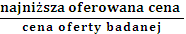 b) KA:ilość punktów  (kryterium aspekty społeczne):w tym kryterium Zamawiający będzie oceniał liczbę osób zatrudnionych przez Wykonawcę przy realizacji zamówienia będących osobami niepełnosprawnymi w rozumieniu ustawy z dnia 27 sierpnia 1997r. o rehabilitacji zawodowej i społecznej oraz zatrudnianiu osób niepełnosprawnych (Dz. U. z 2011, poz. 721 ze zm.) wg następującej punktacji:2 i więcej osób    - 40 punktów1   osoba              - 10 punktów0   osób                -   0 punktówW celu potwierdzenia zatrudnienia osób niepełnosprawnych przy realizacji zamówienia Wykonawca składa oświadczenie o zatrudnianiu takich osób na dzień składania ofert. W przypadku nie złożenia tego oświadczenia  Zamawiający nie wezwie do uzupełnienia dokumentów i przyzna 0 punktów w tym kryterium.c) O:  O =    (Kc x Wc) + (KA x WA)      Kc – liczba uzyskanych punktów badanej oferty - Kryterium cena KA – liczba uzyskanych punktów (kryterium „aspekty społeczne”)O  – liczba punktów oferty badanej. Wc  - waga kryterium cena WA - waga kryterium  - aspekty społeczneW przypadku Wykonawcy zagranicznego, który na podstawie odrębnych przepisów nie jest zobowiązany 
do uiszczania podatku VAT (lub ceł) na terytorium Rzeczpospolitej Polskiej i który w Formularzu Oferty poda cenę z zerową stawką VAT, Zamawiający na etapie oceny i porównywania ofert doliczy do ceny ofertowej podatek od towarów i usług VAT (lub cło), zgodnie z art. 2 pkt.1 ustawy prawo zamówień publicznych mówiącym o cenie w rozumieniu art. 3 ust. 1 pkt.1  i ust. 2 ustawy o informowaniu o cenach towarów i usług 
z dnia 9 maja 2014 r. (Dz.U. 2019 r., poz. 178). Powyższe wynika z konieczności ustalenia kwoty, która będzie realnie obciążała budżet Zamawiającego z tytułu realizacji zamówienia.______________________________________________________________________________________23. Tryb oceny ofert.Wyjaśnienia treści ofert i poprawianie oczywistych omyłek.W toku badania i oceny ofert Zamawiający może żądać od Wykonawców wyjaśnień dotyczących treści złożonych ofert. Niedopuszczalne jest prowadzenie między Zamawiającym, a Wykonawcą negocjacji dotyczących złożonej oferty oraz, z zastrzeżeniem treści następnego punktu, dokonywanie jakiejkolwiek zmiany w jej treści.Zamawiający poprawi w tekście oferty oczywiste omyłki pisarskie oraz oczywiste omyłki rachunkowe z uwzględnieniem konsekwencji rachunkowych dokonanych poprawek – niezwłocznie zawiadamiając o tym wykonawcę, którego oferta została poprawiona. Zamawiający poprawi w ofercie inne omyłki polegające na niezgodności oferty ze specyfikacją istotnych warunków zamówienia, niepowodujące istotnych zmian w treści oferty – niezwłocznie zawiadamiając o tym wykonawcę, którego oferta została poprawiona.Sposób oceny zgodności oferty z treścią niniejszej SIWZ.Ocena zgodności oferty z treścią SIWZ przeprowadzona zostanie wyłącznie na podstawie analizy dokumentów i oświadczeń, jakie Wykonawca zawarł w swej ofercie z zastrzeżeniem treści art. 26 ust. 3 i 4 ustawy Pzp. Sprawdzanie wiarygodności ofert.Zamawiający zastrzega sobie prawo sprawdzania w toku oceny oferty wiarygodności przedstawionych przez Wykonawców dokumentów, oświadczeń, wykazów, danych i informacji.W przypadku stwierdzenia przez Zamawiającego w trakcie sprawdzania ofert, że złożenie oferty stanowi czyn nieuczciwej konkurencji – oferta zostanie przez Zamawiającego odrzucona na podstawie art. 89 ust. 1 pkt. 3 ustawy Pzp. ______________________________________________________________________________________24. Informacje o formalnościach jakie winny zostać dopełnione po wyborze oferty w celu zawarcia umowy.24.1 Zamawiający udzieli zamówienia Wykonawcy, którego oferta została uznana 
za najkorzystniejszą.24.2 Wykonawca, którego oferta zostanie wybrana, zobowiązany będzie do podpisania umowy 
w siedzibie Zamawiającego, na warunkach określonych we wzorze umowy zawartym w załączniku nr 4 do SIWZ.Zgodnie z art. 139 i 140 ustawy Pzp Umowa w sprawie niniejszego zamówienia publicznego:1) zostanie zawarta w formie pisemnej pod rygorem nieważności,2) mają do niej zastosowanie przepisy Kodeksu cywilnego, jeżeli przepisy ustawy nie stanowią inaczej,3)	jest jawna i podlega udostępnieniu na zasadach określonych w przepisach o dostępie do informacji publicznej,4) zakres świadczenia Wykonawcy wynikający z umowy jest tożsamy z jego zobowiązaniem zawartym w ofercie,5) podlega unieważnieniu:a) jeżeli zachodzą przesłanki określone w art. 146 ustawy Pzp,b) zgodnie z treścią art. 140 ustawy Pzp w części wykraczającej poza określenie przedmiotu zamówienia zawartego 
w niniejszej SIWZ.24.3 Niezwłocznie po wyborze najkorzystniejszej oferty, Zamawiający dokona czynności określonych 
w art. 92 ustawy Pzp.24.4 Zamawiający zawiera umowę w sprawie zamówienia publicznego z Wykonawcą, którego oferta została wybrana jako najkorzystniejsza, zawarcie umowy następuje w terminie i na zasadach określonych 
w art. 94 ustawy Pzp.24.5 Jeżeli Wykonawca, którego oferta została wybrana, będzie uchylał się od zawarcia umowy 
w sprawie zamówienia publicznego lub nie wnosi wymaganego zabezpieczenia należytego wykonania umowy, Zamawiający może wybrać ofertę najkorzystniejszą spośród pozostałych ofert bez przeprowadzenia ich ponownego badania i oceny, chyba że zachodzą przesłanki unieważnienia postępowania, o których mowa w art. 93 ust. 1 ustawy Pzp.24.6 Zamawiający nie później niż w terminie 30 dni od dnia zawarcia umowy w sprawie zamówienia publicznego zamieści ogłoszenie o udzieleniu zamówienia w Biuletynie Zamówień Publicznych (art. 95 ustawy Pzp).24.7 Przed podpisaniem umowy Wykonawca zobowiązany będzie do:dołączenia dokumentu lub dokumentów potwierdzających prawo osób składających podpisy pod umową do występowania w imieniu Wykonawcy i możliwości zawarcia umowy z zamawiającym 
(np. pełnomocnictwo) (jeżeli dotyczy),___________________________________________________________________________________________25. Wymagania dotyczące zabezpieczenia należytego wykonania umowyZamawiający nie wymaga wniesienia zabezpieczenia należytego wykonania umowy. ______________________________________________________________________________________26. Zmiany istotnych postanowień umowy w sprawie przedmiotowego zamówienia:W związku z art. 144 ust. 1 pkt 1 ustawy Pzp Zamawiający przewiduje możliwość zmiany postanowień umowy w stosunku do treści oferty, gdy:1) Nastąpią zmiany ustawowe przepisów w tym podatkowych, zmiany regulacji prawnych obowiązujących    w dniu zawarcia umowy, a w szczególności zmian przepisów podatkowych.2) Zaistnieją zdarzenia o charakterze siły wyższej, niezależne od stron umowy, które uniemożliwiłyby terminowe wykonanie zobowiązań. Strony zobowiązują się do ustalenia odpowiednio  zmienionego terminu wykonania przedmiotu umowy.                                                                                            3) Zawieszenia usług na czas określony, w szczególności w związku z panującą pandemią koronawirusa, a   także w razie choroby uczestników i innych nieprzewidzianych okoliczności uniemożliwiających uczęszczanie do klubu Seniora.Zamawiający zastrzega sobie prawo zmiany dziennej  ilości posiłków , ze względu na okoliczności których strony nie mogły przewidzieć w chwili zawarcia umowy. Zmiany danych dotyczących stron, innych osób wskazanych imiennie w umowie, nie będą traktowane jako zmiany umowy i będą dokonywane w formie jednostronnego oświadczenia strony, której zmiana dotyczy, złożonego na piśmie pod rygorem nieważności.	Jeśli zmiana nie wpływa na zakres  ustalony w zleceniu wykonawczym do umowy oraz nie wpływa na 	wartość umowy, Zleceniobiorca dopuszcza jedynie zmianę zlecenia wykonawczego bez konieczności  sporządzania aneksu (np. zmiana liczby uczestników, ).Wszelkie zmiany umowy wymagają pod rygorem nieważności formy pisemnej.______________________________________________________________________________________27. Pouczenie o środkach ochrony prawnej przysługujących Wykonawcy w toku postępowania 
o udzielenie zamówienia publicznego27.1 Informacje ogólne1) Środki ochrony prawnej przysługują Wykonawcy, a także innemu podmiotowi, jeżeli ma lub miał interes w uzyskaniu danego zamówienia oraz poniósł lub może ponieść szkodę w wyniku naruszenia przez Zamawiającego przepisów ustawy Pzp,2) Środki ochrony prawnej wobec ogłoszenia o zamówieniu oraz SIWZ przysługują również organizacjom wpisanym na listę, o której mowa w art. 154 pkt 5 ustawy Pzp,3) Środkami ochrony prawnej są:a) wniesienie informacji o nieprawidłowościach na podstawie art. 181 ustawy Pzp, b) odwołanie,c) skarga do sądu.27.2 Informacja o nieprawidłowościach1) Wykonawca może w terminie przewidzianym do wniesienia odwołania poinformować Zamawiającego o niezgodnej z przepisami ustawy czynności podjętej przez niego lub zaniechaniu czynności, 
do której jest on zobowiązany na podstawie ustawy, na które nie przysługuje odwołanie na podstawie 
art. 180 ust. 2 ustawy Pzp.2) W przypadku uznania zasadności przekazanej informacji Zamawiający powtarza czynność albo dokonuje czynności zaniechanej, informując o tym wykonawców w sposób przewidziany w ustawie dla tej czynności.27.3 Odwołanie1) Odwołanie przysługuje wyłącznie od niezgodnej z przepisami ustawy czynności Zamawiającego podjętej w postępowaniu o udzielenie zamówienia lub zaniechania czynności, do której Zamawiający jest zobowiązany na podstawie ustawy Pzp.2) Odwołanie przysługuje wyłącznie wobec czynności:a) wyboru trybu negocjacji bez ogłoszenia, zamówienia z wolnej ręki lub zapytania o cenę; 
b) określenia warunków udziału w postępowaniu;c) wykluczenia odwołującego z postępowania o udzielenie zamówienia; 
d) odrzucenia oferty odwołującego;e) opis przedmiotu zamówienia;f) wyboru najkorzystniejszej oferty.3) Szczegółowe kwestie związane z wniesieniem odwołania zawarte są w art. 180-189 ustawy Pzp.27.4 Skarga do SąduNa orzeczenie Krajowej Izby Odwoławczej, stronom oraz uczestnikom postępowania odwoławczego przysługuje skarga do sądu na zasadach i warunkach określonych w art. 198a i następnych ustawy Pzp ______________________________________________________________________________________28. Podwykonawstwo.Zamawiający żąda wskazania przez Wykonawcę czy  wykonanie  zamówienia zamierza powierzyć podwykonawcom. Wskazanie niniejszego nastąpi w Załączniku nr 2a – Wzór oświadczenia 
o braku podstaw do wykluczenia z postępowania.Zawarcie umowy pomiędzy Wykonawcą, a podwykonawcą w toku realizacji zamówienia wymaga zgody Zamawiającego. Jeżeli Zamawiający w terminie 14 dni od przedstawienia mu przez Wykonawcę umowy lub jej projektu, wraz z częścią dokumentacji dotyczącej wykonania zadań określonych w umowie nie zgłosi na piśmie sprzeciwu lub zastrzeżeń, uważa się że wyraził zgodę na zawarcie umowy.Zamawiającemu przysługuje prawo żądania od Wykonawcy zmiany podwykonawcy, jeżeli ten realizuje zamówienie w sposób wadliwy lub niezgodny z założeniami i przepisami.______________________________________________________________________________________29. Informacje dotyczące walut obcych, w jakich mogą być prowadzone rozliczenia między Zamawiającym, 
a Wykonawcą, jeżeli Zamawiający przewiduje rozliczanie w walutach obcych.Rozliczenia prowadzone będą wyłącznie w walucie polskiej.___________________________________________________________________________________________30. Wysokość zwrotu kosztów udziału w postępowaniu, jeżeli Zamawiający przewiduje ich zwrot.Zamawiający nie przewiduje zwrotu kosztów udziału w postępowaniu.___________________________________________________________________________________________31. Jawność postępowania, wyjaśnienia dotyczące treści SIWZ 31.1. Protokół postępowania:1) Zamawiający prowadzi protokół postępowania.2) Protokół postępowania wraz z załącznikami jest jawny. Załączniki do protokołu udostępnia się po dokonaniu wyboru najkorzystniejszej oferty lub unieważnieniu postępowania, z tym że oferty są jawne od chwili ich otwarcia.3) Nie ujawnia się informacji stanowiących tajemnicę przedsiębiorstwa w rozumieniu przepisów 
o zwalczaniu nieuczciwej konkurencji, jeżeli wykonawca, nie później niż w terminie składania ofert zastrzegł, że nie mogą być udostępniane oraz wykazał, iż zastrzeżone informacje stanowią tajemnicę przedsiębiorstwa, muszą być oznaczone klauzulą: ,,Informacje stanowiące tajemnicę przedsiębiorstwa 
w rozumieniu art. 11 ust. 4 ustawy z dnia 16 kwietnia 1993 r. o zwalczaniu nieuczciwej konkurencji 
(Dz. U. z 2019 r., poz. 1010)” i dołączone do oferty, zaleca się aby były trwale oddzielnie spięte. Zgodnie z tym przepisem przez tajemnicę przedsiębiorstwa rozumie się nieujawnione do wiadomości publicznej informacje techniczne, technologiczne, organizacyjne przedsiębiorstwa lub inne informacje posiadające wartość gospodarczą, co, do których przedsiębiorca podjął niezbędne działania w celu zachowania ich poufności.4) W sytuacji, gdy Wykonawca zastrzeże w ofercie informacje, które nie stanowią tajemnicy przedsiębiorstwa lub są jawne na podstawie przepisów ustawy Pzp lub odrębnych przepisów, informacje te będą podlegały udostępnieniu na takich samych zasadach, jak pozostałe niezastrzeżone dokumenty.31.2. Wyjaśnienie treści SIWZ:1) Wykonawca może zwrócić się do Zamawiającego o wyjaśnienie treści SIWZ.2) Zamawiający jest zobowiązany do wyjaśnienia treści SIWZ na zasadach określonych w art. 38 ustawy Pzp.3) Zamawiający jednocześnie przekaże treść wyjaśnienia wszystkim Wykonawcom, którym doręczono SIWZ 
i zamieści ich treść na stronie internetowej.4) Udzielając wyjaśnień Zamawiający nie ujawni źródła zapytania.5) Pytania należy kierować w godzinach pracy Ośrodka od poniedziałku do piątku na adres:      Miejsko-Gminny Ośrodek Pomocy Społecznej 
w Zelowie; w poniedziałek w godz. od 7:30 do 15:30, wtorek 7:30 do 17.00 od środy do piątku w godz. 
od 7:30 do 15:30.6) Zamawiający może zwołać zebranie wszystkich wykonawców w celu wyjaśnienia wątpliwości dotyczących treści SIWZ. Informację o terminie zebrania udostępnia się na stronie internetowej.31.3. Zmiana treści SIWZ:1) W uzasadnionych przypadkach Zamawiający może przed upływem terminu składania ofert zmienić treść SIWZ.2) Dokonaną zmianę treści specyfikacji Zamawiający udostępnia na stronie internetowej (zgodnie 
z art.38 ust. 4 ustawy Pzp).3) Jeżeli	w wyniku	zmiany treści SIWZ nieprowadzącej do zmiany treści ogłoszenia o zamówieniu jest niezbędny dodatkowy czas na wprowadzenie zmian w ofertach, Zamawiający przedłuży termin składania ofert i poinformuje o tym Wykonawców, którym przekazano SIWZ, oraz udostępni 
tę informację na stronie internetowej (zgodnie z art. 38 ust. 6 ustawy Pzp).___________________________________________________________________________________________32. Grupa kapitałowa32.1 Definicja grupy kapitałowej:1. Grupa kapitałowa - rozumie się przez to wszystkich przedsiębiorców, którzy są kontrolowani 
w sposób bezpośredni lub pośredni przez jednego przedsiębiorcę, w tym również tego przedsiębiorcę.32.2 Definicja przejęcie kontroli:Przejęcie kontroli - rozumie się przez to wszelkie formy bezpośredniego lub pośredniego uzyskania przez przedsiębiorcę uprawnień, które osobno albo łącznie, przy uwzględnieniu wszystkich okoliczności prawnych lub faktycznych, umożliwiają wywieranie decydującego wpływu na innego przedsiębiorcę lub przedsiębiorców; uprawnienia takie tworzą w szczególności:a) dysponowanie bezpośrednio lub pośrednio większością głosów na zgromadzeniu wspólników albo na walnym zgromadzeniu, także jako zastawnik albo użytkownik, bądź w zarządzie innego przedsiębiorcy (przedsiębiorcy zależnego), także na podstawie porozumień z innymi osobami,b) uprawnienie do powoływania lub odwoływania większości członków zarządu lub rady nadzorczej innego przedsiębiorcy (przedsiębiorcy zależnego), także na podstawie porozumień z innymi osobami,c) członkowie jego zarządu lub rady nadzorczej stanowią więcej niż połowę członków zarządu innego przedsiębiorcy (przedsiębiorcy zależnego),d) dysponowanie bezpośrednio lub pośrednio większością głosów w spółce osobowej zależnej albo na walnym zgromadzeniu spółdzielni zależnej, także na podstawie porozumień z innymi osobami,e) prawo do całego albo do części mienia innego przedsiębiorcy (przedsiębiorcy zależnego), 
f) umowa przewidująca zarządzanie innym przedsiębiorcą (przedsiębiorcą zależnym) lub przekazywanie zysku przez takiego przedsiębiorcę;______________________________________________________________________________________33. Postanowienia końcowe - zasady udostępniania dokumentów33.1 Wykonawcy mają prawo wglądu do treści protokołu oraz ofert w trakcie prowadzenia postępowania 
z wyjątkiem dokumentów spełniających warunki określone w pkt. 26 SIWZ i opisanych: ,,Informacje stanowiące tajemnicę przedsiębiorstwa w rozumieniu art. 11 ust. 4 ustawy z dnia 16 kwietnia 1993 r. 
o zwalczaniu nieuczciwej konkurencji (Dz. U. z 2019 r.,  poz. 1010)”.33.2. Udostępnianie dokumentów odbywać się będzie wg poniższych zasad: 1) Zamawiający udostępnia protokół lub załączniki do protokołu na wniosek.2)Udostępnienie protokołu lub załączników może nastąpić poprzez wgląd w miejscu wyznaczonym przez Zamawiającego, przesłanie kopii pocztą, faksem lub drogą elektroniczną, zgodnie z wyborem wnioskodawcy wskazanym we wniosku.3) Bez zgody Zamawiającego, wnioskodawca w trakcie wglądu do protokołu lub załączników, w miejscu wyznaczonym przez Zamawiającego, nie może samodzielnie kopiować lub utrwalać za pomocą urządzeń lub środków technicznych służących 
do utrwalania obrazu treści złożonych ofert lub wniosków o dopuszczenie do udziału 
w postępowaniu.4) Jeżeli przesłanie kopii protokołu lub załączników zgodnie z wyborem wnioskodawcy jest z przyczyn technicznych znacząco utrudnione, w szczególności z uwagi na ilość żądanych do przesłania dokumentów, zamawiający informuje o tym wnioskodawcę i wskazuje sposób, w jaki mogą być one udostępnione.5) Jeżeli w wyniku udostępnienia protokołu lub załączników, Zamawiający ma ponieść dodatkowe koszty związane ze wskazanym we wniosku sposobem udostępnienia lub koniecznością przekształcenia protokołu lub załączników, koszty te pokrywa wnioskodawca. 6) Zamawiający wyznaczy członka komisji przetargowej, w którego obecności udostępnione zostaną dokumenty.7) Udostępnienie może mieć miejsce wyłącznie w siedzibie Zamawiającego oraz w czasie godzin jego urzędowania. 33.3. Zamawiający udostępnia wnioskodawcy protokół lub załączniki niezwłocznie. W wyjątkowych przypadkach, w szczególności związanych z zapewnieniem sprawnego toku prac dotyczących badania i oceny ofert, Zamawiający udostępnia oferty lub wnioski o dopuszczenie do udziału 
w postępowaniu do wglądu lub przesyła ich kopie w terminie przez siebie wyznaczonym, nie później jednak niż w dniu przesłania informacji o wyborze oferty najkorzystniejszej albo o unieważnieniu postępowania.______________________________________________________________________________________34. KLAUZULA INFORMACYJNA Z ART. 13 RODO Zgodnie z art. 13 ust. 1 i 2 rozporządzenia Parlamentu Europejskiego i Rady (UE) 2016/679 z dnia 27 kwietnia 2016 r. w sprawie ochrony osób fizycznych w związku z przetwarzaniem danych osobowych i w sprawie swobodnego przepływu takich danych oraz uchylenia dyrektywy 95/46/WE (ogólne rozporządzenie o ochronie danych) (Dz. Urz. UE L 119 z 04.05.2016, str. 1), dalej „RODO”, informuję, że w przypadku gdy oferentem będzie osoba fizyczna:administratorem jej danych osobowych będzie:Kierownik reprezentujący  Miejsko-Gminny Ośrodek Pomocy Społecznej w Zelowie z siedzibą w Zelowie  przy ul. Piotrkowskiej 12,  tel. 0 44 634 10 28, e-mail: mgopszelow@op.pl Administrator wyznaczył Inspektora Ochrony Danych, z którym można kontaktować się poprzez e-mail: iod@zelow.pl.dane osobowe przetwarzane będą na podstawie art. 6 ust. 1 lit. c RODO w celu związanym z postępowaniem o udzielenie zamówienia publicznego „ Przygotowywanie i dostarczanie ciepłych posiłków dla  uczestników Klubu Seniora” w ramach projektu „CUŚ dla powiatu bełchatowskiego ”współfinansowanego ze środków Europejskiego Funduszu Społecznego w ramach Programu Operacyjnego Województwa Łódzkiego na lata 2014-2020  prowadzonym w trybie przetargu nieograniczonego;odbiorcami danych osobowych będą osoby lub podmioty, którym udostępniona zostanie dokumentacja postępowania w oparciu o art. 8 oraz art. 96 ust. 3 ustawy z dnia 29 stycznia 2004 r. – Prawo zamówień publicznych (Dz. U. z 2018 r. poz. 1986 z późn. zm.), dalej „ustawą Pzp”;  dane osobowe będą przechowywane, zgodnie z obowiązującymi w projekcie regulacjami tj. Zamawiający zobowiązuje się do przechowywania dokumentacji związanej z realizacją Projektu przez okres dwóch lat od dnia 31 grudnia roku następującego po złożeniu po złożeniu do Komisji Europejskiej zestawienia wydatków    w którym ujęto ostateczne wydatki dotyczące zakończonego Projektu. Instytucja pośrednicząca informuje o dacie rozpoczęcia okresu, o którym mowa w zadaniu pierwszym. Okres, o którym mowa w zdaniu pierwszym ,zostaje przerwany w przypadku wszczęcia postępowania administracyjnego lub sądowego dotyczącego wydatków rozliczonych w Projekcie albo na należycie uzasadniony wniosek Komisji Europejskiej, o czym Beneficjent jest informowany pisemnie. Dokumenty dotyczące pomocy publicznej Beneficjent zobowiązuje się przechowywać przez 10 lat , licząc od daty jej przyznania.obowiązek podania przez oferenta będącego osobą fizyczną danych osobowych bezpośrednio jego  dotyczących jest wymogiem ustawowym określonym w przepisach ustawy Pzp, związanym z udziałem w postępowaniu o udzielenie zamówienia publicznego; konsekwencje niepodania określonych danych wynikają z ustawy Pzp;  w odniesieniu do danych osobowych decyzje nie będą podejmowane w sposób zautomatyzowany, stosowanie do art. 22 RODO;oferenci jako osoby fizyczne posiadają:na podstawie art. 15 RODO prawo dostępu do danych osobowych ich dotyczących;na podstawie art. 16 RODO prawo do sprostowania swoich danych osobowych **;na podstawie art. 18 RODO prawo żądania od administratora ograniczenia przetwarzania danych osobowych z zastrzeżeniem przypadków, o których mowa w art. 18 ust. 2 RODO ***;  prawo do wniesienia skargi do Prezesa Urzędu Ochrony Danych Osobowych, w przypadku uznania, że przetwarzanie ich danych osobowych narusza przepisy RODO;nie przysługuje oferentom jako osobom fizycznym:w związku z art. 17 ust. 3 lit. b, d lub e RODO prawo do usunięcia danych osobowych;prawo do przenoszenia danych osobowych, o którym mowa w art. 20 RODO;na podstawie art. 21 RODO prawo sprzeciwu, wobec przetwarzania danych osobowych, gdyż podstawą prawną przetwarzania ich danych osobowych jest art. 6 ust. 1 lit. c RODO. * Wyjaśnienie: informacja w tym zakresie jest wymagana, jeżeli w odniesieniu do danego administratora lub podmiotu przetwarzającego istnieje obowiązek wyznaczenia inspektora ochrony danych osobowych.** Wyjaśnienie: skorzystanie z prawa do sprostowania nie może skutkować zmianą wyniku postępowania
o udzielenie zamówienia publicznego ani zmianą postanowień umowy w zakresie niezgodnym z ustawą Pzp oraz nie może naruszać integralności protokołu oraz jego załączników.*** Wyjaśnienie: prawo do ograniczenia przetwarzania nie ma zastosowania w odniesieniu do przechowywania, w celu zapewnienia korzystania ze środków ochrony prawnej lub w celu ochrony praw innej osoby fizycznej lub prawnej, lub z uwagi na ważne względy interesu publicznego Unii Europejskiej lub państwa członkowskiego.______________________________________________________________________________________35. Wykaz załączników do niniejszej SIWZ.Załącznikami do niniejszej Instrukcji (SIWZ) są następujące wzory:Załącznik nr 1 – Wzór Formularza Oferty        FORMULARZ OFERTY DLA ZAMÓWIENIA: Przygotowywanie i dostarczanie ciepłych posiłków  dla uczestników Klubu Seniora                                                                                                 w ramach projektu „CUŚ dla powiatu bełchatowskiego współfinansowanego ze środków Europejskiego Funduszu Społecznego w ramach Programu Operacyjnego województwa Łódzkiego na lata 2014-20201. ZAMAWIAJĄCY:Zamawiający:Miejsko-Gminny Ośrodek Pomocy Społecznej				     tel.: (0-44) 634 10 28  reprezentowany przez						                  fax.: (0-44) 634 10 28p. Janina Kędziak–  Kierownik Ośrodka		  	Adres Miejsko-Gminnego Ośrodka Pomocy społecznej:ul. Piotrkowska 1297-425 Zelówwojewództwo łódzkie2. WYKONAWCA: Niniejsza oferta zostaje złożona przez:2.1. OSOBA UPRAWNIONA DO KONTAKTÓW:  Ja (my) niżej podpisany(i) oświadczam(y), że:zapoznałem (zapoznaliśmy) się z treścią SIWZ  dla niniejszego zamówienia,gwarantuję (gwarantujemy) wykonanie niniejszego zamówienia zgodnie z treścią: SIWZ, wyjaśnieniami do SIWZ oraz jej modyfikacjioświadczam ( oświadczamy) , że przy realizacji zamówienia  …………. osób zatrudnionych stanowić będą osoby niepełnosprawne w rozumieniu ustawy z dnia 27 sierpnia 1997r. o rehabilitacji zawodowej i społecznej  oraz zatrudnianiu osób niepełnosprawnych (Dz.U. z 2011r. poz. 721 ze zm.)          4)    Składam poniżej ofertę cenową :           a/   Wynagrodzenie za przygotowanie i dowóz jednego posiłku jednodaniowego ( drugie danie  ) wynosi ……………………………….. zł    (brutto): słownie..………………………………………………………………………………………………………_______________________________________________________ (data) czytelny podpis i pieczęć uprawnionego przedstawiciela Wykonawcy5. Cena oferty obejmuje wszystkie koszty niezbędne do wykonania przedmiotu zamówienia oraz podatki obowiązujące na terenie Polski, w tym podatek VAT  i została wyliczona w oparciu o opis podany w SIWZ.        6.Oferowany termin wykonania niniejszego zamówienia – od 1 września 2020 r. do 31 grudnia  2021 r. jednak nie wcześniej niż od dnia zawarcia umowy.7.Niniejsza oferta jest ważna przez 30 dni.8.Akceptuję(emy) bez zastrzeżeń wszystkie zapisy SIWZ.9. Akceptuję(emy) warunki płatności zgodnie z zapisami projektu umowy. 10.Akceptuję(emy) bez zastrzeżeń projekt umowy przedstawiony w Załączniku nr 4.                                                             11.W przypadku uznania mojej (naszej) oferty za najkorzystniejszą, umowę  zobowiązuję(emy)  się zawrzeć                    w  miejscu i terminie jakie zostaną wskazane przez Zamawiającego. 12.Składam(y) niniejszą ofertę  [we własnym imieniu] / [jako Wykonawcy wspólnie ubiegający się o udzielenie zamówienia] *, 13. Nie uczestniczę(ymy) jako Wykonawca w jakiejkolwiek innej ofercie złożonej w celu udzielenia niniejszego zamówienia,14.Oświadczam, iż wybór oferty będzie / nie będzie* prowadzić do powstania u zamawiającego obowiązku podatkowego zgodnie z art. 91 ust.3a ustawy PzpWykonawca, składając ofertę, informuje zamawiającego, czy wybór oferty będzie prowadzić do powstania u zamawiającego obowiązku podatkowego, wskazując nazwę (rodzaj) towaru lub usługi, których dostawa lub świadczenie będzie prowadzić do jego powstania, oraz wskazując ich wartość bez kwoty podatku.................................................................................................... (wypełnia Wykonawca)Wyjaśnienie: Dotyczy Wykonawców, których oferty będą generować obowiązek doliczenia wartości podatku VAT do wartości netto oferty, tj. w przypadku:wewnątrzwspólnotowego nabycia towarów,mechanizmów odwróconego obciążenia, o którym mowa w art. 17 ust. 1 pkt 7 ustawy o podatku od towarów i usług,importu usług lub importu towarów, z którymi wiąże się obowiązek doliczenia przez Zamawiającego przy porównywaniu cen ofertowych podatku VAT.15.Oświadczam, że jestem (podkreślić odpowiednio, jeżeli dotyczy):małym lub średnim przedsiębiorcą (definicja małych i średnich przedsiębiorstw zgodnie z Dz. Urz. UE L 124 z 20.5.2003);wykonawcą z innych państw Unii Europejskiej;wykonawcą z państw niebędących członkami Unii Europejskiej.16.Wskazane poniżej informacje zawarte w ofercie stanowią / nie stanowią* tajemnicę przedsiębiorstwa w rozumieniu przepisów o zwalczaniu nieuczciwej konkurencji i w związku z niniejszym nie mogą być one udostępniane, w szczególności innym uczestnikom postępowania:17.Oświadczam, że wypełniłem obowiązki informacyjne przewidziane w art. 13 lub art. 14 RODO1) wobec osób fizycznych, od których dane osobowe bezpośrednio lub pośrednio pozyskałem w celu ubiegania się o udzielenie zamówienia publicznego w niniejszym postępowaniu.*1) rozporządzenie Parlamentu Europejskiego i Rady (UE) 2016/679 z dnia 27 kwietnia 2016 r. w sprawie ochrony osób fizycznych w związku z przetwarzaniem danych osobowych i w sprawie swobodnego przepływu takich danych oraz uchylenia dyrektywy 95/46/WE (ogólne rozporządzenie o ochronie danych) (Dz. Urz. UE L 119 z 04.05.2016) *W przypadku gdy wykonawca nie przekazuje danych osobowych innych niż bezpośrednio jego dotyczących lub zachodzi wyłączenie stosowania obowiązku informacyjnego, stosownie do art. 13 ust. 4 lub art. 14 ust. 5 RODO treści oświadczenia wykonawca nie składa (usunięcie treści oświadczenia np. przez jego wykreślenie).18..Podpis(y):                                                                                                               ……………………………                                                                                                               ………………………Miejscowość i  data 					Podpis(y) osoby(osób) upoważnionej(ych) do podpisania niniejszej oferty w imieniu Wykonawcy(ów)oraz pieczęć*niepotrzebne skreślićZałącznik nr 2 – wzór oświadczenia Wykonawcy o spełnianiu warunków udziału  w postępowaniu.         ZAMAWIAJĄCY:                                                                    Miejsko-Gminny Ośrodek Pomocy Społecznej  reprezentowany                                                                                        p. Janina Kędziak – Kierownik Ośrodka                                                                     Adres  Miejsko-Gminnego Ośrodka Pomocy Społecznej  :                                                                                    ul. Piotrkowska 12, 97-425 Zelów                                                                                                                                          Wykonawca:                                           ………………………………………(pełna nazwa/firma, adres, w zależności od podmiotu: NIP/PESEL, KRS/CEiDG)reprezentowany przez:……………........................................……………………..…………………(imię, nazwisko, stanowisko/podstawa do  reprezentacji)Oświadczenie Wykonawcy składane na podstawie art. 25a ust. 1 ustawy z dnia 29 stycznia 2004 r.  Prawo zamówień publicznych (dalej jako: ustawa Pzp), DOTYCZĄCE SPEŁNIANIA WARUNKÓW UDZIAŁU W POSTĘPOWANIU Na potrzeby postępowania o udzielenie zamówienia publicznego
pn.  Przygotowywanie i dostarczanie ciepłych posiłków dla uczestników Klubu Senioraw ramach projektu „CUŚ dla powiatu bełchatowskiego” współfinansowanego ze środków Europejskiego Funduszu Społecznego w ramach Programu Operacyjnego Województwa Łódzkiego na lata 2014-2020   prowadzonego przez : Miejsko-Gminny Ośrodek Pomocy Społecznej reprezentowany przez p. Janinę Kędziak – Kierownika Ośrodka , adres Miejsko-Gminny Ośrodek Pomocy Społecznej : ul.  Piotrkowska 12 , 97-425 Zelów oświadczam, co następuje:INFORMACJA DOTYCZĄCA WYKONAWCY:Oświadczam, że spełniam warunki udziału w postępowaniu określone przez zamawiającego w   Specyfikacji Istotnych Warunków Zamówienia					INFORMACJA W ZWIĄZKU Z POLEGANIEM NA ZASOBACH INNYCH PODMIOTÓW: Oświadczam, że w celu wykazania spełniania warunków udziału w postępowaniu, określonych przez zamawiającego w Specyfikacji Istotnych Warunków Zamówienia – polegam na zasobach następującego/ych podmiotu*/ów / nie polegam na zasobach podmiotów*: ……………………………………………………………………….……………………………………………………………………………………………………………………………………..              w następującym zakresie: ……………………………………………………………………………………………… (wskazać podmiot i określić odpowiedni zakres dla wskazanego podmiotu jeżeli dotyczy).OŚWIADCZENIE DOTYCZĄCE PODANYCH INFORMACJI:Oświadczam, że wszystkie informacje podane w powyższych oświadczeniach są aktualne 
i zgodne z prawdą oraz zostały przedstawione z pełną świadomością konsekwencji wprowadzenia zamawiającego w błąd przy przedstawianiu informacji.*niepotrzebne skreślić…………….…….……. (miejscowość), dnia ………….……. r.  ……………………..……………………………                                                                                                     Podpis(y) osoby(osób) upoważnionej(ych)    			       do podpisania niniejszej oferty w imieniu Wykonawcy(ów) oraz pieczęć	Załącznik nr 2a – wzór oświadczenia Wykonawcy o braku podstaw do wykluczenia z postępowania      			ZAMAWIAJĄCY:                                                    Miejsko-Gminny Ośrodek Pomocy społecznej reprezentowany przez           p. Janina Kędziak – Kierownik Ośrodka                                                                                    Adres Miejsko-Gminnego Ośrodka Pomocy Społecznej ul. Piotrkowska 12, 97-425 ZelówWykonawca:……………………………………………………(pełna nazwa/firma, adres, w zależności od podmiotu: NIP/PESEL, KRS/CEiDG)reprezentowany przez:…………………………………………………………………………...(imię, nazwisko, stanowisko/podstawa do  reprezentacji)Oświadczenie Wykonawcy składane na podstawie art. 25a ust. 1 ustawy z dnia 29 stycznia 2004 r.  Prawo zamówień publicznych (dalej jako: ustawa Pzp), DOTYCZĄCE PRZESŁANEK WYKLUCZENIA Z POSTĘPOWANIANa potrzeby postępowania o udzielenie zamówienia publicznego            pn.  Przygotowywanie i dostarczanie ciepłych posiłków dla                                                  uczestników Klubu Seniora                             w ramach projektu „CUŚ dla powiatu bełchatowskiego” współfinansowanego ze środków                Europejskiego Funduszu Społecznego  w ramach Programu Operacyjnego Województwa Łódzkiego na                                                                                 lata 2014-2020          prowadzonego przez Miejsko-Gminny Ośrodek Pomocy społecznej reprezentowany przez p. Janinę Kędziak – Kierownika Ośrodka, adres Miejsko-Gminnego Ośrodka Pomocy Społecznej: ul. Piotrkowska 12, 97-425 Zelów, oświadczam, co następuje:OŚWIADCZENIA DOTYCZĄCE WYKONAWCY:Oświadczam, że podlegam / nie podlegam* wykluczeniu z postępowania na podstawie 
art. 24 ust 1 pkt 12-23 ustawy Pzp oraz art. 24 ust.5 pkt.1.*niepotrzebne skreślićOświadczam, że zachodzą w stosunku do mnie podstawy wykluczenia z postępowania na podstawie art. …………. ustawy Pzp (podać mającą zastosowanie podstawę wykluczenia spośród wymienionych w art. 24 ust. 1 pkt 13-14, 16-20 lub art. 24 ust. 5 ustawy Pzp). Jednocześnie oświadczam, że w związku z ww. okolicznością, na podstawie art. 24 ust. 8 ustawy Pzp podjąłem następujące środki naprawcze: ………………………………………………………………………………………………………………………………..………………..……………OŚWIADCZENIE DOTYCZĄCE PODMIOTU, NA KTÓREGO ZASOBY POWOŁUJE SIĘ WYKONAWCA:Oświadczam, że następujący/e podmiot/y, na którego/ych zasoby powołuję się w niniejszym postępowaniu, tj.: …………………………………………………………………….……………………… (podać pełną nazwę/firmę, adres, a także w zależności od podmiotu: NIP/PESEL, KRS/CEiDG) nie podlega/ją wykluczeniu z postępowania o udzielenie zamówienia.[UWAGA: zastosować tylko wtedy, gdy zamawiający przewidział możliwość, o której mowa w art. 25a ust. 5 pkt 2 ustawy Pzp]OŚWIADCZENIE DOTYCZĄCE PODWYKONAWCY NIEBĘDĄCEGO PODMIOTEM, NA KTÓREGO ZASOBY POWOŁUJE SIĘ WYKONAWCA:Oświadczam, że następujący/e podmiot/y, będący/e podwykonawcą/ami: ……………………………………………………………………..….…… (podać pełną nazwę/firmę, adres, a także w zależności od podmiotu: NIP/PESEL, KRS/CEiDG), nie podlega/ą wykluczeniu z postępowania 
o udzielenie zamówienia.  Zamówienie zostanie powierzone podwykonawcy lub podwykonawcom: ………………………………………OŚWIADCZENIE DOTYCZĄCE PODANYCH INFORMACJI:Oświadczam, że wszystkie informacje podane w powyższych oświadczeniach są aktualne 
i zgodne z prawdą oraz zostały przedstawione z pełną świadomością konsekwencji wprowadzenia zamawiającego w błąd przy przedstawianiu informacji.…………….……. (miejscowość), dnia …………………. r. 							…………………………………………Podpis(y) osoby(osób) upoważnionej(ych)do podpisania niniejszej oferty w imieniu Wykonawcy(ów)oraz pieczęćUwaga: jeżeli dany punkt oświadczenia nie dotyczy Wykonawcy składającego oświadczenie należy go  przekreślić .Załącznik nr 3 -  Informacja o przynależności do grupy kapitałowej.                                                                          ZAMAWIAJĄCY  :                                                                                                                                                                        Miejsko-Gminny Ośrodek Pomocy społecznej  reprezentowany przez p. Janina Kędziak – Kierownik Ośrodka					                    Adres Miejsko-Gminnego Ośrodka Pomocy Społecznej                                                                                             ul. Piotrkowska 12, 97-425 ZelówWykonawca:…………………………………………………………………………(pełna nazwa/firma, adres, w zależności od podmiotu: NIP/PESEL, KRS/CEiDG)reprezentowany przez:……………………………………(imię, nazwisko, stanowisko/podstawa do  reprezentacji)INFORMACJAo przynależności lub braku przynależności do tej samej grupy kapitałowej, o której mowa w art. 24 ust. 1 pkt 23 ustawy Pzp Składając ofertę w postępowaniu o udzielenie zamówienia publicznego prowadzonym w trybie przetargu nieograniczonego na: Przygotowywanie i dostarczanie                                                                                                                         ciepłych posiłków dla uczestników Klubu Senioraw ramach  projektu „CUŚ dla powiatu bełchatowskiego”  współfinansowanego ze środków Europejskiego Funduszu Społecznego w ramach Programu Operacyjnego Województwa Łódzkiego na lata 2014-2020Oświadczam (y), że  należę / nie należę* do grupy kapitałowej o której mowa w art. 24 ust. 1 pkt 23 ustawy PzpW związku z tym, że należę do grupy  kapitałowej,  składam listę podmiotów należących do tej samej grupy kapitalowej.* ...............................................................................................................................................* niepotrzebne skreślić…………………………………….			…………….……………………Miejscowość i  data 		Podpis(y) osoby(osób) upoważnionej(ych) do podpisania niniejszej oferty w imieniu Wykonawcy(ów) 			oraz pieczęćZałącznik nr 4 – Wzór umowyUMOWA NR OPS.3812…..2020zawarta w dniu ………………………….pomiędzy Gminą Zelów, ul. Żeromskiego 23, 97-425 Zelów NIP 769-20-51-648 działającą przez Miejsko-Gminny Ośrodek  Pomocy Społecznej  w Zelowie, ul. Piotrkowska 12, 97-425 Zelów reprezentowany przez: ………………………………………………………………………………………………………………………zwaną dalej „Zamawiającym",                           a …………….…………………………………….z siedzibą ………………………………… reprezentowanym przez ………………………………………, zwanym dalej „Wykonawcą”, o następującej treści:Niniejsza umowa zostaje zawarta na zasadach określonych w ustawie z dnia 29 stycznia 2004 r. Prawo zamówień publicznych (t. j. Dz. U. z 2019 r., poz. 1843 z późn. zm.) z Wykonawcą, którego oferta została wybrana jako najkorzystniejsza w ramach postępowania o udzielenie zamówienia publicznego w trybie przetargu nieograniczonego na zadanie pn. „ Przygotowywanie i dostarczanie ciepłych posiłków dla uczestników Klubu Seniora”  w ramach projektu „CUŚ dla  powiatu bełchatowskiego” współfinansowanego ze środków Europejskiego Funduszu Społecznego w ramach Programu Operacyjnego Województwa Łódzkiego na lata 2014-2020. Oś Priorytetowa IX Włączenie społeczne. Działanie IX.2 Usługi na rzecz zagrożonych ubóstwem lub wykluczeniem społecznym. Poddziałanie IX.2.1 Usługi społeczne i zdrowotne. §11. W ramach niniejszej umowy Zamawiający powierza, a Wykonawca przyjmuje do wykonania zadanie polegające na  przygotowywaniu i dowozie ciepłych posiłków dla uczestników  Klubu Seniora w Zalesiu na warunkach   zawartych w ofercie oraz SIWZ zwane dalej  przedmiotem lub cateringiem.2. Przedmiot umowy , o którym mowa w §1 obejmuje przygotowanie  i dostarczenie do Klubu Seniora 20      posiłków. 3. Wykonawca będzie dostarczał posiłki jednodaniowe do Klubu Seniora w dni powszednie od poniedziałku do piątku w godz.  14:00 – 14:30.§ 2Umowa zostaje zawarta na czas określony tj. od dnia ………….. do dnia …………………                                                                         § 31.  W wykonaniu realizacji przedmiotu zamówienia Wykonawca zobowiązany jest do: a) przygotowywania w ramach prowadzonej działalności ciepłych ( temp. 60-75 stopni Celsjusza) posiłków zgodnie z obowiązującymi normami żywieniowymi dla osób starszych.b) przygotowywania posiłków w piątki bez wykorzystania artykułów mięsnych, możliwość przygotowania fileta z ryby, bądź dań jarskich (np. pierogi, naleśniki, kopytka, makaron z serem, krokiety, pyzy lub inne),c)  przygotowywania posiłków z surowców wysokiej jakości, świeżych, naturalnych , mało przetworzonych,  z ograniczoną ilością substancji dodatkowych- konserwujących, zagęszczających, barwiących lub sztucznie aromatyzujących,d)  przygotowywania posiłków w dniu ich dostawy,e) przyrządzania posiłków ze świeżych artykułów spożywczych posiadających aktualne terminy przydatności do spożycia sporządzonych zgodnie z wymogami sztuki kulinarnej oraz z przestrzeganiem wszelkich wymogów sanitarnych dla żywienia zbiorowego.2. Wykonawca w okresie obowiązywania umowy przygotowywał będzie posiłki jednodaniowe ( drugie danie) zgodnie z opisem  przedmiotu zamówienia.3. Zamawiający nie dopuszcza  powtarzalności rodzajowo tych samych posiłków w okresach 2 tygodniowych  ( 10 dni) .4 .Wykonawca zobowiązany będzie do sporządzenia jadłospisu obejmującego okres 1 m-ca oraz dostarczenia go Zamawiającemu do zatwierdzenia najpóźniej na 7 dni roboczych przed rozpoczęciem ich realizacji, przy czym pierwszy jadłospis należy dostarczyć najpóźniej  w dniu zawarcia umowy. Zamawiający potwierdzi jadłospis w takiej formie  w jakiej  Wykonawca go doręczy (osobiście , e-mail, fax). Zmiany w dostarczonym i zatwierdzonym jadłospisie będą dopuszczalne jedynie za zgodą Zamawiającego. 5. Posiłki Wykonawca dostarczać będzie własnym transportem, na własny koszt i ryzyko pojazdem przystosowanym do przewozu żywności, w hermetycznych termosach , pojemnikach gwarantujących utrzymanie odpowiedniej temperatury oraz jakości przewożonych potraw.6.Wykonawca ponosi koszty załadunku i rozładunku wszystkich dostaw posiłków.7. Minimalna wartość kaloryczna posiłku ( drugiego dania) - 600 kcal.8. Przedmiot zamówienia jak również sposób jego dostarczania powinien spełniać wymagania obowiązujących krajowych i unijnych przepisów prawa żywnościowego, w szczególności ustawy z dnia 25 sierpnia 2006r. o bezpieczeństwie żywności i żywienia oraz ustawy z dnia 16 grudnia 2005r. o produktach pochodzenia zwierzęcego.9. Wykonawca zobowiązany będzie do zagospodarowania odpadów pokonsumpcyjnych , tj. ich odbioru, transportu i unieszkodliwienia zgodnie z obowiązującymi w tym zakresie przepisami. 10. Na podstawie art. 72 ust. 3 ustawy z dnia 25 sierpnia 2006r. o bezpieczeństwie żywności  żywienia strony ustalają , że Wykonawca zobowiązany będzie do pobierania i przechowywania w swojej siedzibie (lub w miejscu przygotowywania posiłków) próbek wszystkich przygotowywanych posiłków dostarczanych do Zamawiającego. Próbki posiłków powinny być zawsze udostępniane upoważnionym organom Państwowej Inspekcji Sanitarnej na ich zadanie. 11. W przypadku awarii lub innych nieprzewidzianych zdarzeń Wykonawca zapewni posiłki o nie gorszej jakości na swój koszt z innych źródeł.12. W przypadku gdy Wykonawca nie dostarczy w godzinie wskazanej w §1 ust.3 posiłków w zamówionej ilości, lub gdy z powodu złej jakości nie będą nadawały się do spożycia Wykonawca zobowiązany jest do uzupełnienia brakujących porcji lub dostarczeniu posiłków odpowiedniej jakości w czasie nie dłuższym niż 30 minut od telefonicznego wezwania przez Zamawiającego do usunięcia w/w nieprawidłowości. Wezwanie do usunięcia  nieprawidłowości Zamawiający przekaże osobie, którą Wykonawca wskaże w umowie jako osobę do kontaktu z Zamawiającym, a w przypadku braku możliwości skontaktowania się z tą osobą bezpośrednio osobie , która dostarcza posiłki do Klubu Seniora.13.Wprzypadku zastrzeżeń , co do jakości posiłków Zamawiający może poddać je badaniu laboratoryjnemu na koszt Wykonawcy.14. Zamawiający  stosownie do art. 29 ust. 3a Ustawy pzp  wymaga zatrudnienia przez Wykonawcę  na podstawie umowy o pracę osób przygotowujących posiłki                                                                   przez cały okres trwania  zamówienia. W terminie 7 dni od  zawarcia umowy oraz na  każde wezwanie Zamawiającego, Wykonawca przekaże Zamawiającemu oświadczenie , z którego będzie wynikało ,iż przy realizacji zamówienia zatrudnione są osoby na podstawie umowy o pracę zgodnie z art. 22§1 ustawy z dnia 26 czerwca 1974 r.- Kodeks Pracy.15. W przypadku uzasadnionych wątpliwości co do przestrzegania prawa pracy przez Wykonawcę lub podwykonawcę , Zamawiający może zwrócić się do przeprowadzenia kontroli przez Państwową Inspekcję Pracy.

16. Osobą upoważnioną przez Wykonawcę do kontaktów z Zamawiającym w sprawie konsultacji dot. przygotowywania jadłospisu oraz zgłaszania uwag w sprawie realizacji umowy , zgłaszania reklamacji itp. będzie ………………………………………..                                                                                   § 4Wykonawca oświadcza, że posiada możliwości techniczne oraz wszelkie wymagane prawem  kwalifikacje, do realizacji przedmiotowej umowy.Wykonawca oświadcza, że przed zawarciem umowy uzyskał od Zamawiającego wszystkie  informacje, które mogłyby mieć wpływ na ryzyko i okoliczności realizacji przedmiotu umowy,  w tym na ustalenie wysokości wynagrodzenia umownego, a nadto oświadcza, że zapoznał się  ze wszystkimi dokumentami oraz warunkami, które są niezbędne i konieczne do wykonania  przez niego zamówienia bez konieczności uzupełnień i ponoszenia przez Zamawiającego jakichkolwiek dodatkowych kosztów i w związku z tym nie wnosi i nie będzie wnosił  w przyszłości żadnych zastrzeżeń.Wykonawca zobowiązuje się wykonać przedmiot niniejszej umowy z dołożeniem najwyższej  staranności i zachowaniem zasad etyki zawodowej.W przypadku powstania jakichkolwiek przeszkód bądź problemów związanych z wykonaniem  przedmiotu umowy Wykonawca zobowiązany jest do niezwłocznego powiadomienia o tym  fakcie Zamawiającego.§ 5Zamawiający zastrzega sobie prawo zmiany ilości posiłków w tygodniu  , ze względu na okoliczności których strony nie mogły przewidzieć w chwili zawarcia umowy.Zamawiający zastrzega sobie prawo  do zmniejszenia zakresu ilościowego przedmiotu zamówienia                 z powodu czasowego zawieszenia jego wykonania lub rezygnacji z dalszej jego realizacji, w związku  z pandemią koronawirusa, a także w razie choroby uczestników i innych nieprzewidzianych okoliczności uniemożliwiających uczęszczanie uczestników do Klubu Seniora.§ 6  Osoby uprawnione do kontaktów w sprawie realizacji umowy:   Kierownik-Opiekun Klubu Seniora.W ramach nadzoru nad wykonywaniem umowy, Zamawiający może w szczególności:dokonywać kontroli rzetelności i jakości wykonania usług; b)  żądać do wglądu dokumentów, potwierdzających kwalifikacje pracowników do wykonywania niniejszej umowy;c) kontrolować terminowość i punktualność wykonywanej usługi;d)  żądać dokumentów na potwierdzenie zatrudnienia pracowników na umowę o pracę.                                                                              §71.   Należność za wykonanie usługi  wyniesie w czasie obowiązywania umowy:……………….brutto za przygotowanie i dowóz 1 posiłku jednodaniowego ( drugie danie)2. Łączna wysokość zobowiązań Zamawiającego z tytułu realizacji niniejszej umowy  nie może przekroczyć ……………. ...zł brutto3. Wypłata wynagrodzenia będzie uregulowana przelewem w terminie 14 dni od daty złożenia prawidłowo wystawionej faktury, za dany miesiąc na adres:	Nabywca:  Gmina Zelów                    ul. Żeromskiego 23                    7-425 Zelów                     769-20-51-648Odbiorca:  Miejsko-Gminny Ośrodek Pomocy Społecznej                     ul. Piotrkowska 12  97-425 Zelów4. Wynagrodzenie określone w ust. 1 zawiera wszelkie koszty związane z realizacją przedmiotu umowy niezbędne do prawidłowego wykonania przedmiotu umowy.5. Wykonawca oświadcza , iż jest czynnym zarejestrowanym podatnikiem podatku VAT/jest zwolniony podmiotowo z podatku VAT na podstawie art.113 ust. 1 ustawy z dnia 11 marca 2004r. o podatku od towarów i usług.*6. Zamawiający będzie dokonywał płatności za wykonaną usługę z zastosowaniem mechanizmu podzielonej płatności . 7. Wykonawca oświadcza ,że rachunek bankowy w ………………………………….. (nazwa banku)o nr ……………………………………………………………………………………………………………..należy do……………………………………………………( imię i nazwisko, miejsce zamieszkania /adres albo firma / siedziba i adres podmiotu) i został dla niego utworzony wydzielony rachunek VAT na cele prowadzonej działalności gospodarczej.8.  Poza wynagrodzeniem określonym w §7 ust.1 Wykonawcy nie przysługuje prawo żądania zwrotu jakichkolwiek    kosztów związanych z realizacją przedmiotu umowy.*wybrać właściwe§ 8Strony nie będą odpowiedzialne za niewypełnienie lub nieprawidłowe wypełnienie swych odpowiednich zobowiązań wynikających z niniejszej umowy w przypadkach, gdy takie niewypełnienie lub nieprawidłowe wypełnienie spowodowane zostało zaistnieniem siły wyższej.Każda ze stron, w miarę możliwości, zobowiązuje się poinformować drugą stronę o  przypadkach i charakterze siły wyższej, które mogłyby mieć wpływ na wypełnienie ich wzajemnych zobowiązań i obowiązków wynikających z niniejszej umowy.W przypadku, gdy okoliczność siły wyższej będzie trwała dłużej niż 14 dni, każda ze stron będzie uprawniona do rozwiązania umowy ze skutkiem natychmiastowym.§ 9W przypadku wystąpienia istotnej zmiany okoliczności powodującej, że wykonanie umowy nie leży w interesie publicznym, czego nie można było przewidzieć w chwili zawarcia umowy, Zamawiający może odstąpić od umowy stosownie, w terminie 30 dni od powzięcia wiadomości o tych okolicznościach.W przypadku, o którym mowa w § 9ust.1, Wykonawca może żądać jedynie wynagrodzenia należnego mu z tytułu wykonania zrealizowanej części umowy.Zamawiający zastrzega sobie prawo do natychmiastowego rozwiązania umowy, w przypadku:stwierdzenia niezrealizowania przedmiotu umowy bez uzasadnionych przyczyn;stwierdzenia nieprawidłowego wykonania przedmiotu umowy.Umowa może być rozwiązana przez każdą ze stron z zachowaniem miesięcznego okresu wypowiedzenia, ze skutkiem na koniec miesiąca kalendarzowego. § 10Wykonawca zapłaci kary umowne Zamawiającemu w następujących przypadkach:za niewłaściwe lub niezgodne z umową wykonanie przedmiotu umowy  np. opóźnienie Wykonawcy w dostawie posiłków przekraczające 1godzinę, liczone od momentu upływu czasu wskazanego w §1 ust.3 w wysokości 100,00 zł za każde stwierdzone przez Zamawiającego zdarzenie;za odstąpienie przez Wykonawcę z jego winy od realizacji umowy, w wysokości 20 %  kwoty brutto przedmiotu umowy określonej w § 7 ust. 2;za nieprzedstawienie dokumentów potwierdzających sposób zatrudnienia osób zgodnie § 3 ust. 14, Wykonawca zapłaci Zamawiającemu karę umowną w wysokości 2 000,00 złotych brutto za każde takie nieprzedstawienie.W przypadku rażącego naruszenia przez Wykonawcę postanowień niniejszej umowy, Zamawiający może odstąpić w trybie natychmiastowym od umowy. W takim przypadku Wykonawca zapłaci karę umowną w wysokości 20% wartości brutto przedmiotu umowy określonej w § 7 ust. 2.W przypadku powstania szkody, Zamawiający może dochodzić od Wykonawcy odszkodowania na zasadach przewidzianych w przepisach Kodeksu cywilnego.Z chwilą przerwania świadczenia przedmiotu umowy przez Wykonawcę, Zamawiający zapewni dowóz przygotowanych posiłków na koszt Wykonawcy.Zamawiający nie będzie naliczał kar umownych w przypadku niewykonania przedmiotu umowy  lub spóźnień powstałych wskutek:działania siły wyższej, innych okoliczności zewnętrznych, niezależnych od Wykonawcy, udokumentowanych przez Wykonawcę.§ 11Niedopuszczalna jest, pod rygorem nieważności, zmiana postanowień umowy oraz wprowadzenie nowych postanowień umowy niekorzystnych dla Zamawiającego, jeżeli przy ich uwzględnieniu należałoby zmienić treść oferty, na podstawie której, dokonano wyboru Wykonawcy, chyba że konieczność wprowadzenia takich zmian wynika z okoliczności, których nie można było przewidzieć w chwili zawarcia niniejszej umowy.2.   Zamawiający zastrzega sobie możliwość zmian postanowień umowy w   następujących przypadkach: 1)	Nastąpią zmiany ustawowe przepisów w tym podatkowych, zmiany regulacji prawnych obowiązujących    w dniu zawarcia umowy, a w szczególności zmian przepisów podatkowych.2)  Zaistnieją zdarzenia o charakterze siły wyższej, niezależne od stron umowy, które uniemożliwiłyby terminowe wykonanie zobowiązań. Strony zobowiązują się do ustalenia odpowiednio  zmienionego terminu wykonania przedmiotu umowy.                                                                                            3)  Zawieszenia usług na czas określony, w szczególności w związku z panującą pandemią koronawirusa, a  także w razie choroby uczestników i innych nieprzewidzianych okoliczności uniemożliwiających uczęszczanie do Klubu Seniora.Zamawiający zastrzega sobie prawo zmiany dziennej  ilości posiłków , ze względu na okoliczności których strony nie mogły przewidzieć w chwili zawarcia umowy. Wszelkie zmiany dokonane z naruszeniem zasady określonej w art. 144 ust. 1 Ustawy z dnia 29 stycznia 2004r. Prawo zamówień publicznych są nieważne.Zmiany danych dotyczących stron, innych osób wskazanych imiennie w umowie, nie będą traktowane jako zmiany umowy i będą dokonywane w formie jednostronnego oświadczenia strony, której zmiana dotyczy, złożonego na piśmie pod rygorem nieważności.Jeśli zmiana nie wpływa na zakres  ustalony w zleceniu wykonawczym do umowy oraz nie wpływa na wartość umowy, Zleceniobiorca dopuszcza jedynie zmianę zlecenia wykonawczego bez konieczności sporządzania aneksu (np. zmiana liczby uczestników).§ 13Wszelkie zmiany i uzupełnienia niniejszej umowy wymagają zachowania formy pisemnej, pod rygorem nieważności.§ 14W razie sporu na tle wykonania niniejszej umowy w sprawie zamówienia publicznego, strony są zobowiązane przede wszystkim do wyczerpania drogi postępowania reklamacyjnego.Reklamacje wykonuje się poprzez skierowanie konkretnego roszczenia.Strona ma obowiązek do pisemnego ustosunkowania się do zgłoszonego przez drugą stronę roszczenia w terminie 14 dni od daty zgłoszenia roszczenia.W razie odmowy uznania roszczenia, względnie nieudzielenia odpowiedzi na roszczenie 
w terminie, o którym mowa w § 14ust. 3, roszczeniodawca uprawniony jest do wystąpienia na drogę sądową.Przy braku polubownego rozwiązania, spory mogące wynikać na tle wykonania niniejszej umowy, strony poddają pod rozstrzygnięcie Sądu, właściwego dla siedziby Zamawiającego.§ 15W sprawach nieuregulowanych niniejszą umową mają zastosowanie powszechnie obowiązujące przepisy, w szczególności Kodeksu cywilnego oraz ustawy z dnia 29 stycznia 2004 r. Prawo zamówień publicznych.§ 16Umowę sporządzono w czterech jednobrzmiących egzemplarzach, jeden egzemplarz dla Wykonawcy,  trzy egzemplarze dla Zamawiającego. ZAMAWIAJĄCY								WYKONAWCASPECYFIKACJA ISTOTNYCH WARUNKÓWZAMÓWIENIA PUBLICZNEGO(SIWZ)Przygotowywanie i dostarczanie ciepłych posiłków  dla uczestników Klubu Seniora  w ramach projektu „CUŚ dla powiatu bełchatowskiego” współfinansowanego ze środków                     Europejskiego Funduszu Społecznego w ramach Programu Operacyjnego Województwa Łódzkiego na lata 2014-2020.Oś Priorytetowa IX Włączenie społeczne. Działanie IX.2 Usługi na rzecz zagrożonych ubóstwem lub wykluczeniem społecznym. Poddziałanie IX.2.1 Usługi społeczne i zdrowotne. do dnia20.08.2020r.do godz. 10:00pełna nazwa wykonawcyadres, telefon                                                                             Miejsko-Gminny Ośrodek Pomocy Społecznej97-425 Zelów, ul. Piotrkowska 12 Przygotowywanie  i dostarczanie ciepłych posiłków dla                                   uczestników Klubu Seniora                                                             OPS.3811- 13/2020nie otwierać przed 20.08.2020 r. godz. 11:00w dniu
20.08.2020r.godz. 11:00KryteriumZnaczenieprocentowekryteriumMaksymalna ilość punktów do uzyskaniaKryterium Cena ( Kc )60 %60Kryterium Aspekty społeczne (KA)40 %40L.p.Oznaczenie załącznikaNazwa załącznikaZałącznik nr 1Wzór Formularza Oferty Załącznik nr 2Wzór oświadczenia Wykonawcy o spełnianiu warunków udziału 
w postępowaniu.Załącznik nr 2aWzór oświadczenia o braku podstaw do wykluczenia z postępowaniaZałącznik nr 3Informacja o przynależności do grupy kapitałowejZałącznik nr 4Wzór umowyNr referencyjny nadany sprawie przez Zamawiającego                 OPS.3811- 13/2020L.p.Nazwa(y) Wykonawcy(ów)Adres(y) Wykonawcy(ów)Imię i nazwiskoAdresNr telefonuNr faksuAdres e-mailL.p.Oznaczenie rodzaju (nazwy) informacjiStrony w ofercie(wyrażone cyfrą)Strony w ofercie(wyrażone cyfrą)L.p.Oznaczenie rodzaju (nazwy) informacjioddo1.2.Nr referencyjny nadany sprawie przez Zamawiającego:                      OPS.3811-13 /2020Nr referencyjny nadany sprawie przez Zamawiającego           OPS.3811- 13/2020Nr referencyjny nadany sprawie przez Zamawiającego OPS.3811- 13 /2020Nr referencyjny nadany sprawie przez Zamawiającego                     OPS.3811-13/2020